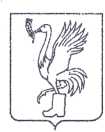 СОВЕТ ДЕПУТАТОВТАЛДОМСКОГО ГОРОДСКОГО ОКРУГА МОСКОВСКОЙ ОБЛАСТИ141900, г. Талдом, пл. К. Маркса, 12                                                          тел. 8-(49620)-6-35-61; т/ф 8-(49620)-3-33-29 Р Е Ш Е Н И Еот __17 декабря____  2020 г.                                                       №  97┌                                                      ┐    О внесении изменений и дополненийв решение Совета депутатов от 26 декабря 2019 г. № 110 «О бюджете Талдомскогогородского округа на 2020 год и плановый период 2021 и 2022 годов»В соответствии с Бюджетным кодексом Российской Федерации, Федеральным законом от 6.10.2003 № 131 «Об общих принципах организации местного самоуправления в Российской Федерации, Уставом Талдомского городского округа, рассмотрев письмо Главы Талдомского городского округа от      16 декабря 2020 года № 2006, Совет депутатов Талдомского городского округа РЕШИЛ:1. Внести в решение Совета депутатов Талдомского городского округа от      26 декабря 2019 года № 110 «О бюджете Талдомского городского округа на       2020 год и плановый период 2021 и 2022 годов» (с изменениями, внесенными решением Совета депутатов от 12.02.2020 г. № 11, от 30.04.2020 г. № 24,                        от 23.06.2020 г. № 44, от 24.09.2020 года № 68, от 13.10.2020 года № 73) следующие изменения и дополнения:в статье 21 добавить абзац следующего содержания: 6) на увеличение уставного фонда МУП «Талдомсервис» в 2020 году на      4000000,0 (четыре миллиона) рублей с целью организации обеспечения надежного теплоснабжения потребителей и оплаты задолженности за потребленные топливно-энергетические ресурсы.   2.  Решение вступает в силу с момента его принятия.Председатель Совета депутатов Талдомского городского округа                                                             М.И. АникеевГлава Талдомского городского округа                                                  Ю.В. Крупенин